Заключение об оценке регулирующего воздействия проекта постановления администрации города Новокузнецка «О внесении изменений в постановление администрации города Новокузнецка от 20.06.2013 №107 «О способе расчета расстояния от детских, образовательных, медицинских организаций, объектов спорта, оптовых рынков, вокзалов, аэропортов, мест нахождения источников повышенной опасности, объектов военного назначения до границ прилегающих территорий, на которых не допускается розничная продажа алкогольной продукции, в Новокузнецком городском округе» Управление экономического развития и инвестиций администрации города Новокузнецка (далее - уполномоченный орган) в соответствии с решением Новокузнецкого городского Совета народных депутатов от 25.11.2015 №11/134 «Об оценке регулирующего воздействия проектов муниципальных нормативных правовых актов Новокузнецкого городского округа и экспертизы муниципальных нормативных правовых актов Новокузнецкого городского округа, затрагивающих вопросы предпринимательской и инвестиционной деятельности» рассмотрело проект постановления администрации города Новокузнецка «О внесении изменений в постановление администрации города Новокузнецка от 20.06.2013 №107 «О способе расчета расстояния от детских, образовательных, медицинских организаций, объектов спорта, оптовых рынков, вокзалов, аэропортов, мест нахождения источников повышенной опасности, объектов военного назначения до границ прилегающих территорий, на которых не допускается розничная продажа алкогольной продукции, в Новокузнецком городском округе» разработанный Управлением потребительского рынка и развития предпринимательства администрации города Новокузнецка (далее соответственно - разработчик проекта, проект правового акта).Проект правового акта направлен разработчиком проекта для подготовки настоящего заключения впервые.Разработчиком проекта в срок с 21.09.2023 по 04.10.2023 проводились публичные консультации по проекту правового акта. Уведомление о формировании идеи правового регулирования и проведении публичных консультаций размещено разработчиком проекта на в информационно-телекоммуникационной сети «Интернет» на официальном сайте администрации города Новокузнецка в разделе «Официально –                 оценка регулирующего воздействия» https://www.admnkz.info/web/guest/official/feedback и опубликовано в городской газете «Новокузнецк» от 24.08.2023               №33 (1238). В рамках проведения публичных консультаций предложений и замечаний не поступало.Разработчиком проекта подготовлен и направлен в уполномоченный орган сводный отчет о результатах формирования идеи правового регулирования и проведения публичных консультаций (далее – сводный отчет), с пояснительной запиской.По результатам проведенной оценки регулирующего воздействия на основании представленного сводного отчета уполномоченным органом сделаны следующие выводы:Разработчиком проекта правового акта соблюдены все процедуры, предусмотренные Порядком проведения оценки регулирующего воздействия проектов муниципальных нормативных правовых актов Новокузнецкого городского округа, затрагивающих вопросы предпринимательской и инвестиционной деятельности, утвержденным решением Новокузнецкого городского Совета народных депутатов от 26.11.2015 №11/134 «Об оценке регулирующего воздействия проектов муниципальных нормативных правовых актов Новокузнецкого городского округа и экспертизе муниципальных нормативных правовых актов Новокузнецкого городского округа, затрагивающих вопросы предпринимательской и инвестиционной деятельности». По итогам проведения оценки регулирующего воздействия проекта правового акта положения, вводящие избыточные обязанности, запреты и ограничения для субъектов предпринимательской и инвестиционной деятельности или способствующие их введению, а также положения, способствующие возникновению необоснованных расходов субъектов предпринимательской и инвестиционной деятельности, а также бюджета Новокузнецкого городского округа, не выявлены.Начальник управления                                                                             Е.И. БажинаИсп.Клевцов Владимир АндреевичТел. (3843) 32-15-85otd_invest@admnkz.info 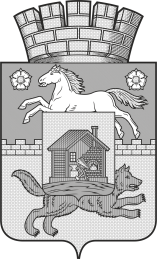 Кемеровская область - КузбассНовокузнецкий городской округУПРАВЛЕНИЕ ЭКОНОМИЧЕСКОГО РАЗВИТИЯИ ИНВЕСТИЦИЙАДМИНИСТРАЦИИ ГОРОДА НОВОКУЗНЕЦКАКирова ул., д.71, Новокузнецк, 654080тел. (3843)32-15-83, тел./факс (3843)32-16-51телетайп 277207 «Иней»E-mail: priem533@admnkz.infoКемеровская область - КузбассНовокузнецкий городской округУПРАВЛЕНИЕ ЭКОНОМИЧЕСКОГО РАЗВИТИЯИ ИНВЕСТИЦИЙАДМИНИСТРАЦИИ ГОРОДА НОВОКУЗНЕЦКАКирова ул., д.71, Новокузнецк, 654080тел. (3843)32-15-83, тел./факс (3843)32-16-51телетайп 277207 «Иней»E-mail: priem533@admnkz.infoКемеровская область - КузбассНовокузнецкий городской округУПРАВЛЕНИЕ ЭКОНОМИЧЕСКОГО РАЗВИТИЯИ ИНВЕСТИЦИЙАДМИНИСТРАЦИИ ГОРОДА НОВОКУЗНЕЦКАКирова ул., д.71, Новокузнецк, 654080тел. (3843)32-15-83, тел./факс (3843)32-16-51телетайп 277207 «Иней»E-mail: priem533@admnkz.infoКемеровская область - КузбассНовокузнецкий городской округУПРАВЛЕНИЕ ЭКОНОМИЧЕСКОГО РАЗВИТИЯИ ИНВЕСТИЦИЙАДМИНИСТРАЦИИ ГОРОДА НОВОКУЗНЕЦКАКирова ул., д.71, Новокузнецк, 654080тел. (3843)32-15-83, тел./факс (3843)32-16-51телетайп 277207 «Иней»E-mail: priem533@admnkz.infoот№На